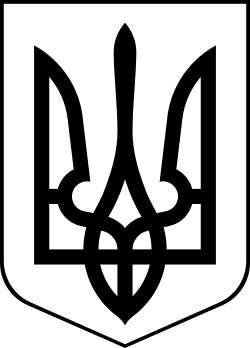 УкраїнаМЕНСЬКА  МІСЬКА   РАДАМенського району Чернігівської області(сорокова сесія сьомого скликання )РІШЕННЯ10 липня 2020 року	№197Розглянувши клопотання директора КУ «Місцева пожежна охорона Менської міської ради Менського району Чернігівської області» щодо надання дозволу на виготовлення проєкту землеустрою щодо відведення земельної ділянки для будівництва та обслуговування іншої житлової забудови площею орієнтовно 0,06 га за адресою с. Дягова, вул. Гагаріна, 2 Менського району, керуючись ст.ст. 12 Земельного кодексу України, Законом України «Про землеустрій», ст.ст. 26 Закону України «Про місцеве самоврядування в Україні» Менська міська рада В И Р І Ш И Л А :Надати дозвіл КУ «Місцева пожежна охорона Менської міської ради Менського району Чернігівської області» на виготовлення проєкту землеустрою щодо відведення земельної ділянки для будівництва та обслуговування іншої житлової забудови площею орієнтовно 0,06 га за адресою с. Дягова, вул. Гагаріна, 2 Менського району.2.	Проєкт землеустрою подати для розгляду та затвердження у встановленому порядку.3.	Контроль за виконанням рішення покласти на постійну комісію з питань містобудування, будівництва, земельних відносин та охорони природи, згідно до регламенту роботи Менської міської ради сьомого скликання та на заступника міського голови з питань діяльності виконкому Гайдукевича М.В.Міський голова							Г.А. ПримаковПро надання дозволу про виготовлення проєктів землеустрою щодо відведення земельних ділянок КУ «Місцева пожежна охорона Менської міської ради Менського району Чернігівської області»